Schützenkreis 115 e.V.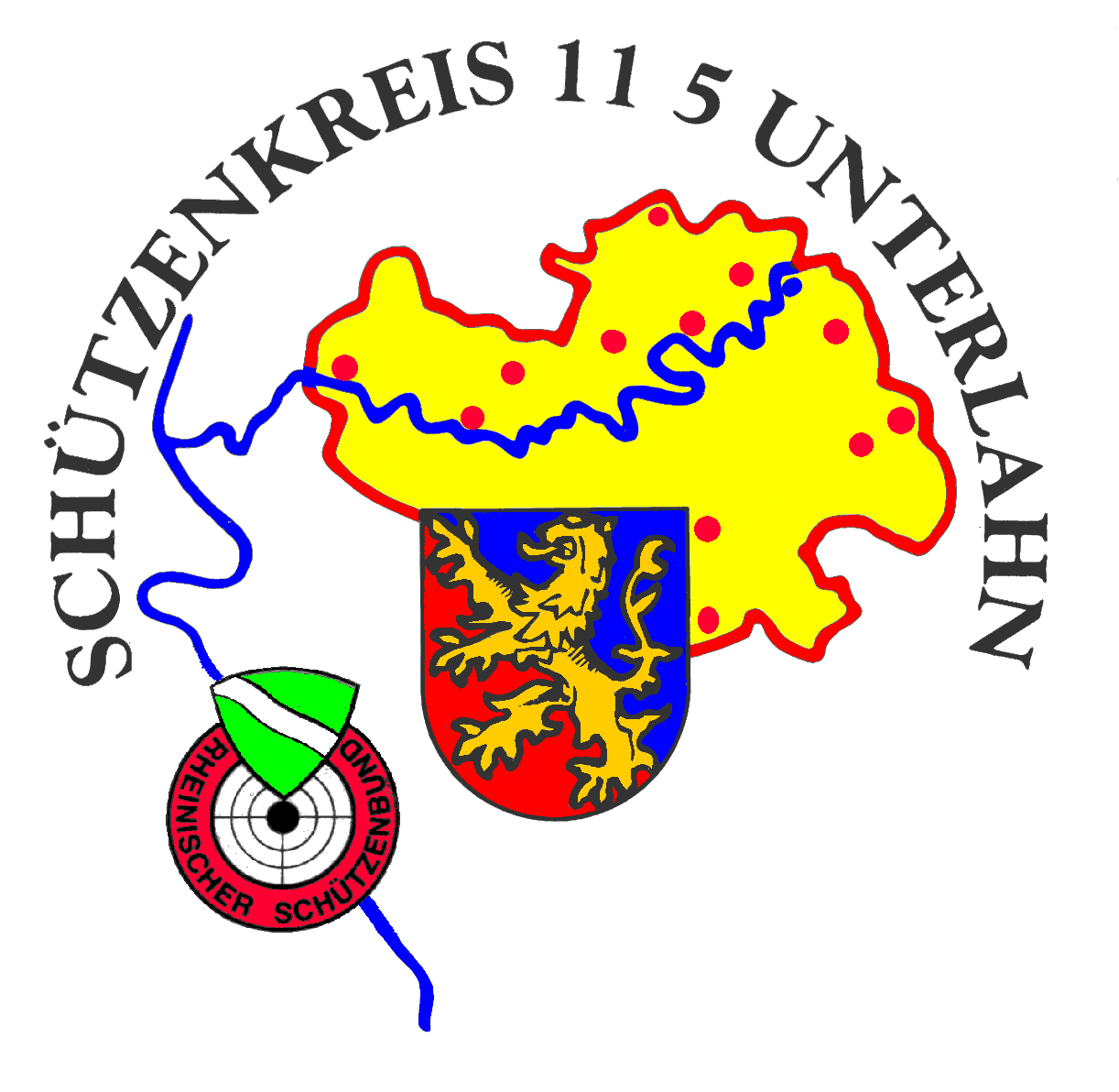 Kreispressereferentin: Nadine Groh - Ferdinand-Dirichs-Str.20 - 65549 Limburg Telefon: 06431/4090647 Fax: 4090547 Mobil: 01578-7027215Homepage: www.schuetzenkreis-115.de E- Mail: Nadine.Groh@t-online.de

Kreisschützenfest in Schönborn – Ergeshausen stellt erneut Kreiskönig Lea Czarnetzley aus Eppenrod und Werner Meyer schießen am bestenBeim Kreisfest der Schützen des Schützenkreises Unterlahn wurde in der Schönbornhalle in Schönborn kräftig gefeiert. Der Schützenverein Ergeshausen bot sich als Ausrichter dieses Events an. Am Nachmittag gingen die Vereinskönige der Kreisvereine auf der Schießsportanlage in Ergeshausen an den Start. Es wurden die neuen Kreisschützenkönige ausgeschossen.Zur Eröffnung des Festes ging es mit dem traditionellen Böllerschießen der Böllerschützen „Nassauer Land“ los, welches vom Kommandeur Werner Scheid geleitet wurde. Mit Kanone, Hand- und Schaftböller entfachte sich ein Reihenfeuer, gefolgt von einem gewaltigen Salutschießen.Kreisvorsitzender Ulrich Hennemann begrüßte die anwesenden Gäste in der Halle, besonders die Ehrengäste, darunter Landrat Frank Puchtler, MdL Matthias Lammert, MdL Jörg Denninghoff, Werner Hölzer, Stellvertreter vom Sportkreis Rhein-Lahn, Bürgermeister der Verbandsgemeinde Katzenelnbogen Harald Gemmer, Ortsbürgermeister Schönborn Bernd Roßtäuscher und Josef Rodenbusch Geschäftsführer vom Schützenbezirk 11 Koblenz.Anschließend übergab er das Wort an den 1. Vorsitzenden des Schützenvereins Ergeshausen Harald Focke. Dieser begrüßte ebenfalls das Publikum und wünscht einen schönen Abend in der festlich dekorierten Halle. Ulrich Hennemann bittet die Vertreter aus Politik und Sport um ihre Grußworte.Der große Höhepunkt des Abends waren die Darbietungen von Bernd Schmitt „Schmitt Parodie mit Promis im Gepäck“. Die Vorstellungen fanden großen Anklang beim Publikum.Dieses Jahr wurden auch wieder die Kreismeister geehrt. Diesmal jedoch in einer abgespeckten Ausführung.Die Männertanzgruppe „Hare Dancers“ aus Mudershausen sorgte für Stimmung mit den „Pirates of the Caribbean“.Dieses Jahr wurden auch wieder Schützen für besondere Verdienste geehrt. Der stellvertretende Sportkreisvorsitzende Werner Hölzer nahm drei Ehrungen vom Sportbund Rheinland vor. Als Erster tritt Michael Eifler von der SG Winden auf die Bühne. Er wird für seine ehrenamtliche Arbeit, sowie den Bau eines neuen Bogenstandes, der für großen Zuwachs im Verein sorgt, mit der silbernen Ehrennadel ausgezeichnet. Ebenso wird Reinhard Trostmann vom SV Weinähr als langjähriges Vorstandsmitglied mit der silbernen Ehrennadel ausgezeichnet. Harald Focke wird ebenfalls mit der silbernen Ehrennadel ausgezeichnet. Er ist seit 2003 als 1. Vorsitzender beim SV Ergeshausen tätig.Kreisvorstandsmitglied Jürgen Bröder überreicht ebenfalls zwei Ehrungen. Die erste geht an den 1. Vorsitzenden Peter Kowalski vom SV Nassau. Er erhält die silberne Verdienstnadel vom Rheinischen Schützenbund. Thorsten Weris erhält als Anerkennung für seine Arbeit als Kreissportleiter die bronzene Verdienstnadel.Die Teilnehmer der Deutschen Meisterschaften 2016 in München, Dortmund und Hannover werden vorgestellt und bekommen eine kleine Anerkennung vom Kreissportleiter Thorsten Weris überreicht. Die Teilnehmer waren Jürgen Fritsch, Thomas Kindler, Josef Rodenbusch, Nadine Groh und Klaus-Peter Riegelmeier. Kristina Steeg, Christof Ernst, Pierre Michel, Patrick Meyer, Torben Engel, Viktor Engel und Wolfgang Jung waren leider nicht anwesend.Bevor die Proklamation der neuen Kreiskönige begann wurde Jürgen Fritsch vom SV Ergeshausen, als noch amtierender Kreiskönig, entthront und von seiner Königskette befreit. Ein besonderer Dank spricht Ulrich Hennemann dem scheidenden Kreiskönig aus. Er hat den Schützenkreis beim Bezirkskönigsschießen und beim Landeskönigsschießen ehrenvoll vertreten.Anschließend begann Kreissportleiter Thorsten Weris mit der Bekanntgabe der neuen Kreismajestäten. Bei den Jugendlichen belegte den dritten Platz Valerie Maus vom Schützenverein Ergeshausen mit einem Teiler von 100,3. Isabell Ackermann vom SSV Netzbach belegte mit einem Teiler von 58,8 den 2. Platz. Neue Kreisjugendkönigin ist Lea Czarnetzley vom SV Eppenrod mit einem Teiler von 57,3.Bei den erwachsenen Schützen belegte Johann Seifer mit einem Teiler von 27,1 den 3. Platz und Dietmar Mueller vom SV Eppenrod mit einem Teiler von 17,3 den 2. Platz. Werner Meyer vom SV Ergeshausen traf am besten mit einem Teiler von 14,8.Beim Bezirkskönigsschießen Anfang November dürfen Lea Czarnetzley und Werner Meyer den Schützenkreis vertreten. Der Kreisvorstand wünscht den neuen Kreismajestäten  viel Erfolg und „ Gut Schuss“ bei ihren weiteren Königsschießen.